NT-2002-jaw through-hole power chuck (adapter excluded)All sliding surfaces are hardened and ground for accurate actual running and long service repeatability. Lubrication nipple in each base jaw.Base jaw : 1.5mm x 60° serration.Mounting : Adaptor mounting to fit with DIN, ISO, BS, ASA B5.9 type A spindles.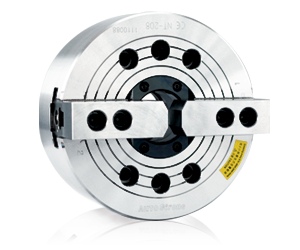 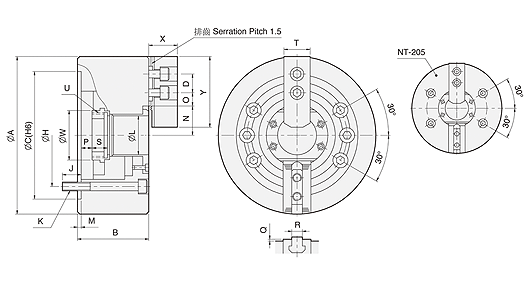 UNIT : mmSPEC
ModelThrough
-Hole
(mm)Plunger
Stroke
(mm)Jaw
Stroke
(In Dia.)
(mm)Max.
Pull
Force
(kgf)Max.
Gripping
Force
(kgf)Max.
Operating
Pressure
(kgf / cm2)Max.
Speed
(r.p.m.)Weight
(kg)Moment
Of Inertia 
I
(kg‧m2 )Matching
CylinderMatching
Hard JawMatching
Soft JawGripping
O.D. Range
(mm)NT-205Ø33105.41189244719.570006.80.017M1036HJ05HC05Ø6-Ø135NT-206Ø45125.51495387518.9600012.80.054M1246HJ06HC06Ø15-Ø169NT-208Ø52167.42366597518.45000220.163M1552HJ08HC08Ø20-Ø210NT-210Ø75198.82927754618.44200340.306M1875HJ10HC10Ø25-Ø254NT-212Ø912310.63875999318.43300550.717M2091HJ12HC12Ø30-Ø304NT-215Ø117.52310.648231223615.325001062.17M2511HJ15HC15Ø50-Ø381NT-218Ø117.52310.648231223615.320001223.31M2511HJ15HC15Ø50-Ø450DIM
ModelABC
(H6)DHJKLMN
max.O
max.O
min.P
max.P
min.QRSTU
max.WXYNT-205135601101482.55154-M10x6033423.226.57.751-92102023M40x1.5453154NT-2061698114020104.78166-M10x8045526.5329.2511-12121931M55x2603773NT-2082109117025133.35206-M12x905253238.711.7514.5-1.521420.535M60x2663895NT-21025410022030171.45226-M16x10075538.75114.258.5-10.52162540M85x29443110NT-21230411022030171.45236-M16x1109165161.315.758-152212850M100x210851130NT-21538113330043235356-M20x135117.5661.38215.257-165224362M130x213966165NT-21845013330043235356-M20x135117.56828215.257-165224362M130x213966165